AUTOMÒBIL HÍBRID (Paula Osorio)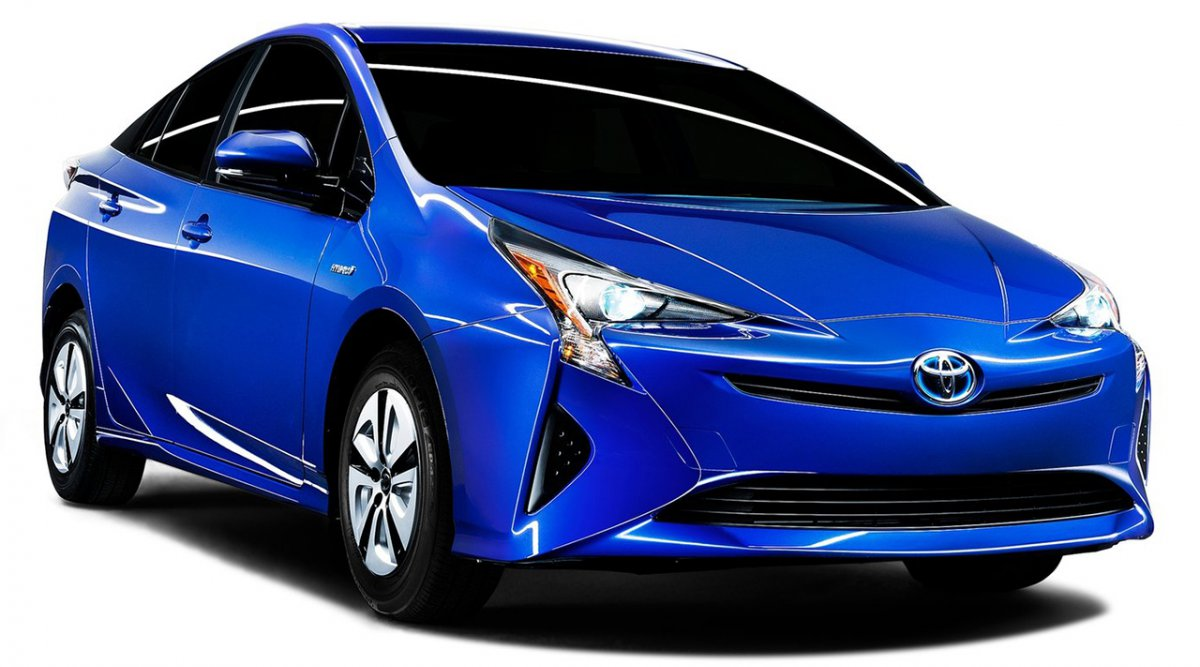 Nom: Toyota Prius Hybrid 1.8L e-CVTMarca: Toyota		Model: PriusVersió: Hybrid 1.8L e-CVTDADESVelocitat màxima (km/h): 180Aceleració 0-100 km/h (s): 10,60Consumo l/100 km (urbà/extraurbà/combinat): 3,3/3,3/3,3 l/100kmPotència: 122 CVEmissió de diòxid de carboni (CO2): 76 g/kmDimensionsCarrosseria: berlinaPortes: 5Llarg/Ample/Alt: 4.540/1.760/1.470Pes: 1.450Pes remolcable sense fre/amb fre: 725/725Càrrega màxima: 1.790Dipòsit: 43Maleter min: 502Maleter max: 0Places: 5TransmissióTracció: DavanteraCanvi: CVTNombre de velocitats: 1 AUTOMÒBIL ELÈCTRIC(Irene Sandín)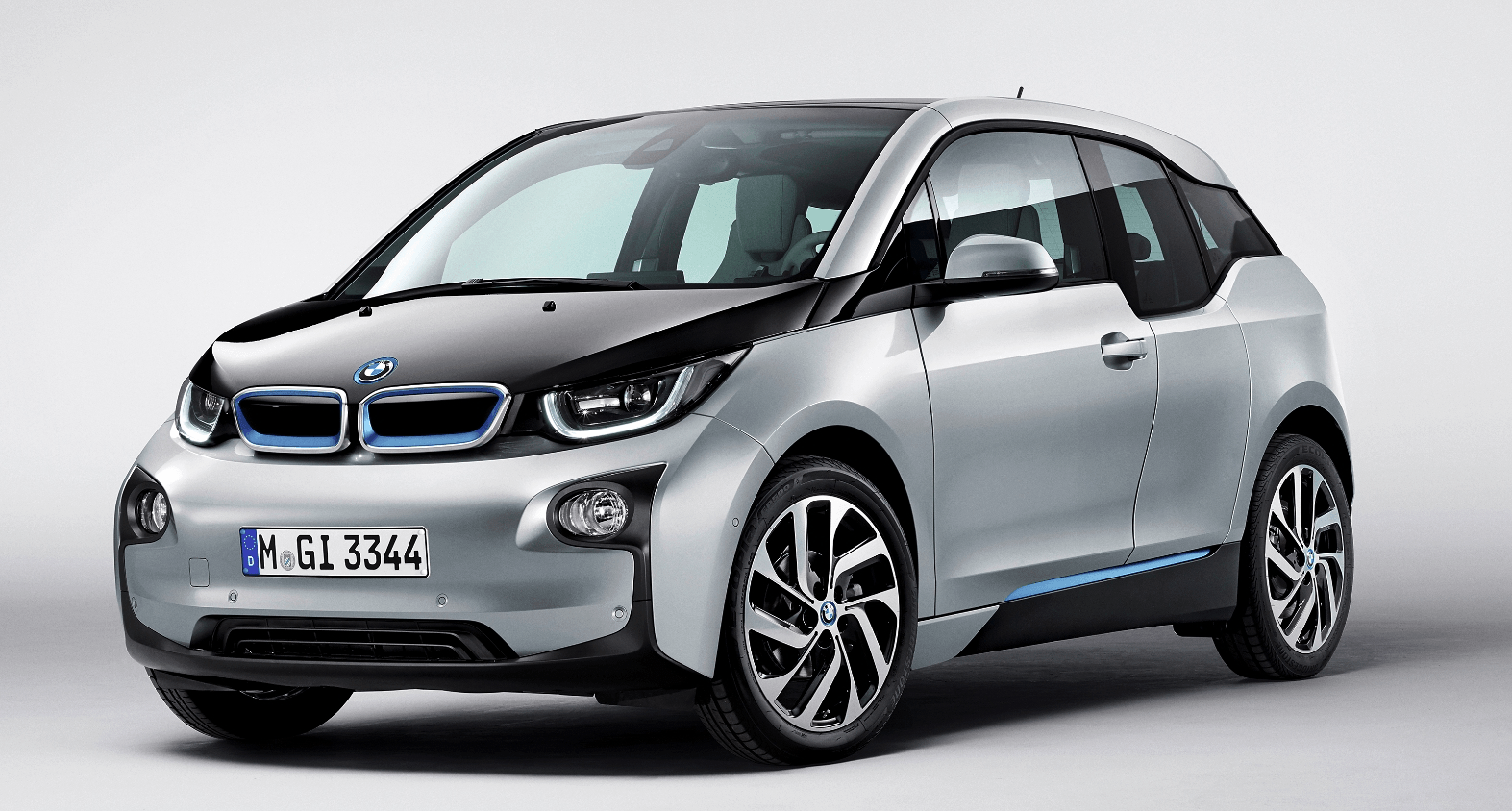 Model BMW i3 22 kW/hMida: 5 portes, 4 placesllarg 3,9 m, ample 1,7m, alt 1,5 m, capacitat maleter 260 L i 1100L amb els seients abatuts.Recarrega de 8 hMotor elèctric: BMW eDriveTipus de corrent: corrent continua DCPotencia màxima CV: 170 CVPotencia màxima kW/rpm : 125 kW/rpmPar motor: 250 Nm/rpmRegim màxim: 7000 rpmVelocitat màxima: 150km/hAcceleració 0-100 en 7,2 segonsConsum elèctric  129 Wh/kmBateria no extraïble de tipus ions de LitiCapacitat: 22 kWh amb un 18,8 kWh de capacitat útilNombre de cel·les: 96 cel·les reemplaçables una per una amb garantia de 8 anys.Tracció PosteriorTipus d'embragatge AutomàticALTRES DADESSobre el cotxe híbrid:- Toyota és la marca que, segons Anfac, matricula la mayoria dels híbrids que es vénen en tota Espanya.- En els últims quatre mesos (de novembre a febrer) es van matricular 5.537 vehicles d'aquest tipus. La pujada és molt superior a la mitjana nacional (77%) i a la del segon mercat espanyol, el de Catalunya (71%).Avantatges:-Reducció de l'emissió de gasos contaminants i una millor eficàcia en el consum de combustible fòssil.                                                                                          -Més silenciós , més autonomia i carrega més rapida                                                                                -El motor elèctric molt potent i dinàmic 						-Aquest vehicle ecològic és més suau i fàcil d'utilitzar.	Inconvenients:       									       -més dificultat a l'hora de reparar alguna avaria o simplement fer-li una revisió.                                                                                   -Aquest vehicle ecològic compta entre els seus components amb bastant quantitat de materials escassos en la naturalesa o obtenibles només a través de processos químics, com el neodimi i el lantani.							 -Les bateries que utilitza aquest vehicle ecològic són tòxiques.                                                                                                                                                                                                                                                                                                                               sobre el cotxe elèctric:Les comunitats de Madrid i Catalunya representen el 65% del total de les matriculacions de cotxes elèctrics a Espanya.pensant en les dades del passat abril de 2016 a Catalunya es van matricular 124 vehicles elèctrics. Es calcula que hi han 435 cotxes elèctrics a Catalunya.Avantatges:-   no emeten gasos contaminants a l'atmosfera-   la seva fabricació sol ser més responsable amb el medi ambient-  el cost de l'utilització d'un d'aquest sol ser molt baix respecte altres.-menys soroll i vibració casi imperceptible del motor.Inconvenients:-avui a dia excessivament cars, amb un preu de partida elevat més l'alquiler de bateries en alguns casos.-  recarrega massa llarga i  poca autonomia-encara que es poden estalviar molts diners aparcant al carrer les places amb recarrega són molt escasses i solen estar ocupades.